                    Мюзик – холлметро Комсомольская,   ул. Каланчёвская   дом 339 и 17 февраля   в 19-00«Юнона и Авось»Рок - опера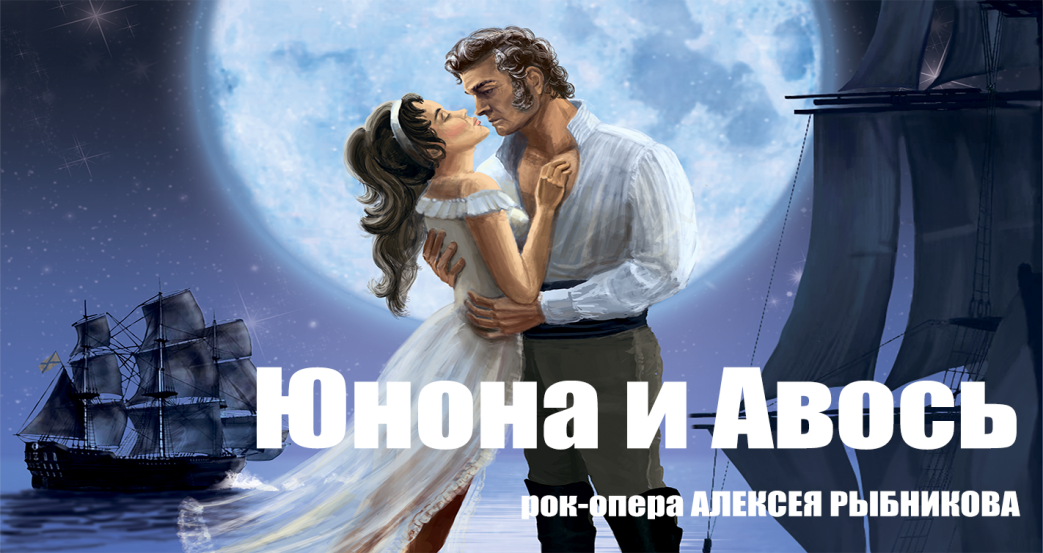 Полная стоимость билетов: 2500 р., 2000р.По акции: 1350р., 1100р.